Publicado en CDMX el 16/12/2020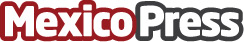 Toro AG ganador del Concurso de la Irrigation Association (IA) 2020 La cinta de goteo Toro® Sweet Spot™ gana el Concurso de Nuevos Productos 2020 de la Irrigation Association (IA) en la categoría de Especialidad AgrícolaDatos de contacto:María José Domínguez55 4384 4622Nota de prensa publicada en: https://www.mexicopress.com.mx/toro-ag-ganador-del-concurso-de-la-irrigation Categorías: Ecología Industria Alimentaria http://www.mexicopress.com.mx